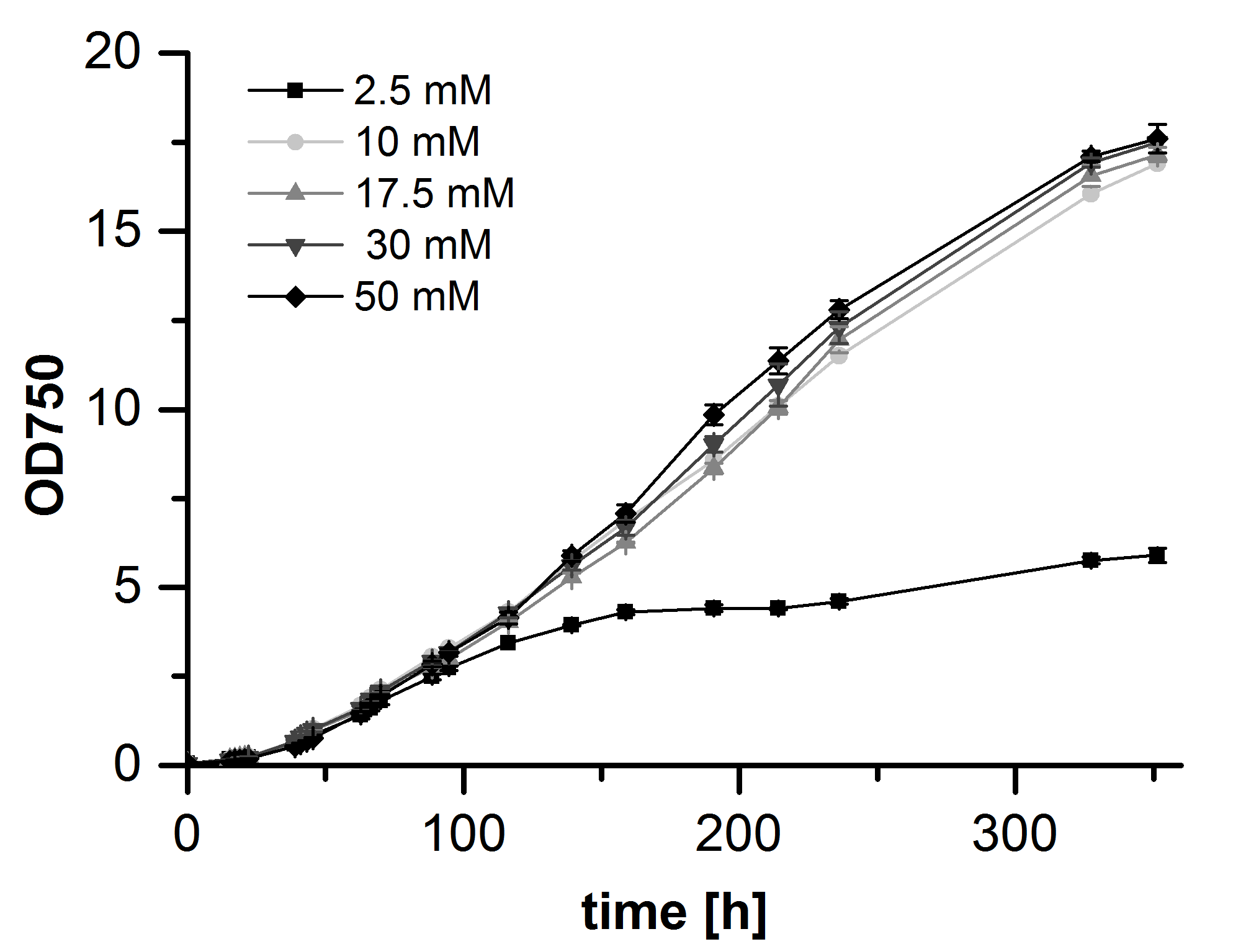 Figure S2: Growth of PCC6803 at different ammonium concentrations. No negative effect on growth in batch mode was observed up to an ammonium concentration of 50 mM. PCC6803 was cultivated in shake flasks at 50 µmol photons m-2 s-1 in YBG11 supplemented with 50 mM HEPES at pH 7.8 and different concentrations of ammonium chloride ranging from 2.5 to 50 mM.